Subag Humas dan TU 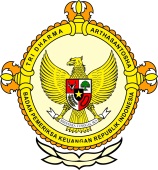       								                        BPK Pwk. Prov. Sulawesi TengahTahun :									Bulan :                                                                        		                                                                               		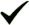 Tanggal : Entitas :Temuan 500 Juta, Rekanan Bersedia Kembalikan KerugianDONGGALA, MEDIASULTENG.COM– Badan Pemeriksa Keuangan RI ( BPK) perwakilan Sulawesi Tengah menemukan indikasi kerugian daerah pada proyek pembangunan Anjungan Gonenggati sebesar Rp. 500 juta rupiah yang dilaksanakan oleh PT Borneo.Temuan ini menjadi salah satu penyebab Bupati Donggala, Kasman Lassa mendapatkan predikat Wajar Dengan Pengecualian (WDP) atas pengelolaan APBD Donggala tahun 2016.Ketua Pansus LHP, Abubakar Aljufrie meminta kepada pihak pelaksana, PT Borneo untuk segera mengambalikan temuan tersebut dalam waktu 60 hari. Pihak pelaksana menyanggupi untuk mengebalikan kerugian tersebut.“Kami sudah menyetor Rp. 100 juta ke ketua TPGR. Sisanya kami cicil,” kata perwakilan PT Borneo pada rapat Pansus belum lama ini.Perwakilan PT Borneo kemudian menandatangani surat sangup melunasi sisa pengembalian disaksikan Kadis Kebudayaan dan Pariwisata Kabupaten Donggala, Sajaun Lampuasa.2017MEDIAMedia Sulteng123456789101112  12345678910111213141516171819202122232425262728293031ProvinsiPaluDonggalaTolitoliBuolSigiMorowali UtaraParigi MoutongPosoMorowaliTojo Una-unaBanggaiBanggai KepulauanBanggai Laut